EJERCICIOS RESUELTOS.1.Colorea de rojo los sustantivos y de verde los adjetivos.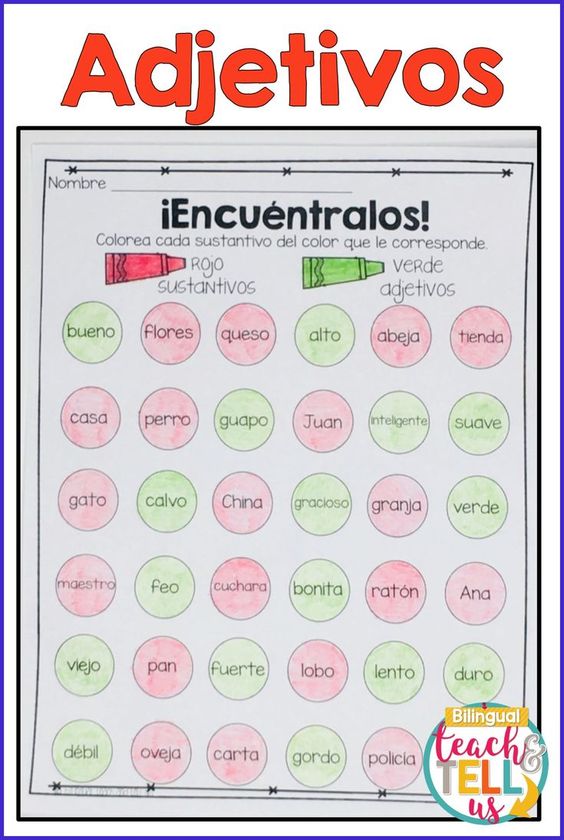 2. Identifica  los verbos y los sustantivos del recuadro:SOLUCIÓN :Verbos: amar, comer, bebieron, dormir, soñar, viviremos y golpear.Sustantivos: casa, comida, bebida, biberón, golpe.3. Sustituye las palabras en negrita por un pronombre personal para que la oración tenga sentido:El niño come muy despacio.SOLUCIÓN: Él  come muy despacio.Laura, Patricia y Luis juegan a las cartas.SOLUCIÓN: Ellos juegan a las cartas.Laura, llegas tarde.SOLUCIÓN: Tú, llegas tarde.Amar, casa, comer, comida, bebieron, dormir, bebida, biberón, golpe, soñar, viviremos, golpear.